Find out about an endangered animal from a rainforest. - Which rainforest are they from? What do they eat? How do they get their food? Why are they endangered? What can be done to help? Be creative with the presentation. 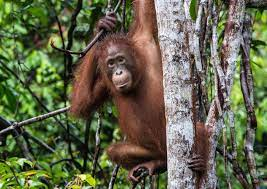 Make some small models of rainforest animals. We might be able to use them in class!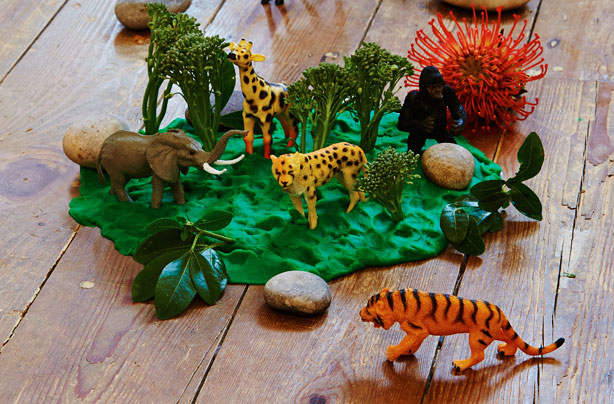 Write your own maths problems related to the rainforest with answers e.g. In a group of 12 parrots, 6 are blue, 3 are red and 3 are green. What fraction are blue?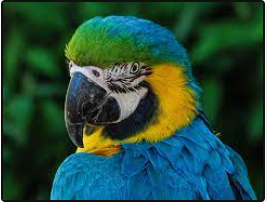 Use the internet to produce a quiz of 10 questions about the Amazon Rainforest & include answers.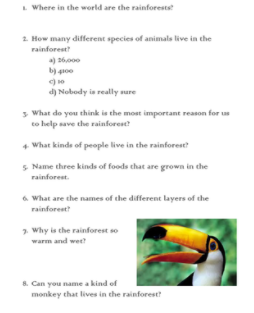 Write a story set in the rainforest – it must be at least one side of A4 long.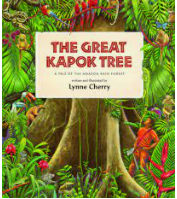 Create a collage of pictures about the Amazon Rainforest.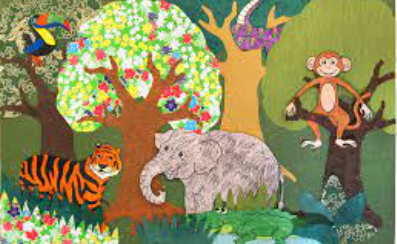 Create a word search using words relating to the rainforest.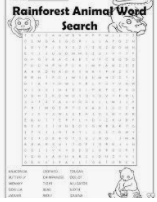 Draw a picture of your favourite rainforest animal. Make sure it is as realistic as possible.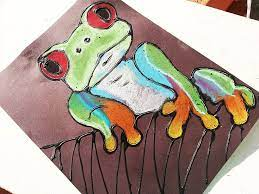 